Department of Administrative Services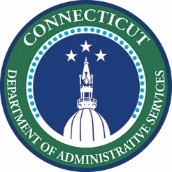 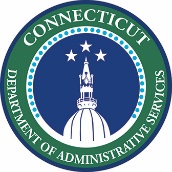 Division of Real Estate and Construction ServicesRegulatory ComplianceOffice of the State Fire MarshalMarch 2019Technical Services/License & Permitting				Field Services					State Building	